COMUNE DI SANTA GIUSTA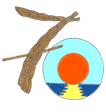 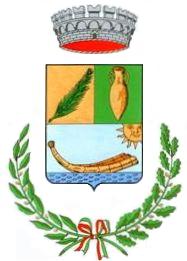 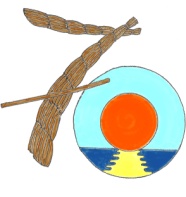 Provincia di OristanoAL RESPONSABILE DEL SERVIZIO AMMINISTRATIVOOGGETTO: Richiesta contributo diritto allo studio  anno 2017.Il/La sottoscritto/a:In qualità di (barrare la casella di interesse):Studente/studentessa (se maggiorenne)                            Genitore del minore:                                                   Legale rappresentante del minore:CHIEDE L’EROGAZIONE DEI SEGUENTI CONTRIBUTI (barrare la/e casella/e di interesse):BORSA DI STUDIO A.S. 2016/2017BUONO LIBRI/RIMBORSO SPESE ACQUISTO LIBRI DI TESTO A.S. 2017/2018 (solo per le scuole secondarie)A tal fine, sotto la propria responsabilità, ai sensi dell’articolo 46 (dichiarazione sostitutiva di certificazione) e dell’articolo 47 (dichiarazione sostitutiva di atto di notorietà) del DPR 445/2000 e s.m.i. e consapevole delle sanzioni penali previste in caso di dichiarazioni non veritiere relative alle dichiarazioni contenute nella presente richiesta e della conseguente decadenza dai benefici (artt. 75 e 76 del DPR 445/2000 e s.m.i.): DICHIARAche l’ISEE in corso di validità del nucleo familiare dello studente per il quale viene richiesto il contributo è di € _______________________ ed è stato rilasciato in data __________________________ dall’Ente _______________________________;di essere informato/a che i dati personali raccolti sono obbligatori e saranno trattati, anche con strumenti informatici, esclusivamente per il procedimento per il quale la presente dichiarazione viene resa (artt. 10 e 13 D.lgs. 196/2003 e s.m.i.) e di autorizzarne il trattamento;di essere informato/a che i dati, resi anonimi, potranno essere utilizzati anche per finalità statistiche (D.lgs. 281/1999 e s.m.i.);per la borsa di studio:per il buono libri:Si autorizza, inoltre:□	l’invio agli indirizzi sopra indicati di ogni comunicazione relativa al procedimento di assegnazione del contributo e di impegnarsi alla immediata comunicazione dei cambi di indirizzi;□	l’accredito del contributo sul proprio conto corrente bancario o postale o sulla propria carta prepagata con il seguente Codice IBAN: _____________________________________________Si allega alla presente:□	fotocopia dell’attestazione dell’ISEE in corso di validità rilasciata ai sensi della normativa prevista dal DPCM del 5 dicembre 2013, n.159;□	fotocopia del documento di riconoscimento del richiedente in corso di validità;□	solo per il Buono libri la dichiarazione sostitutiva di atto di notorietà sulle spese effettivamente sostenute per l’acquisto dei libri di testo adottati dalla propria scuola (cartacei o digitali) unitamente alla documentazione comprovante la spesa (scontrini, ricevute, fatture).Firma del richiedente_________________________________LIBRI DI TESTO Anno scolastico 2017-2018 (scuole secondarie)DICHIARAZIONE SOSTITUTIVA DI ATTO DI NOTORIETA’(art. 47 D.P.R. n. 445/2000)Il/la sottoscritto/a __________________________________nato/a a _______________________________ il ____________________ e residente in __________________________________  Via/Piazza _________________________Telefono_____________________________________________                                     C.F.|__|__|__|__|__|__|__|__|__|__|__|__|__|__|__|__|, in qualità di ()_______________________________ dell’alunno/a ___________________________ iscritto/a nell’anno scolastico 2017/2018 presso l’Istituto_____________________________ classe ________ sezione ______,consapevole che, in caso di dichiarazioni non veritiere, è passibile di sanzioni penali ai sensi dell’art. 76 del D.P.R. 445/2000, oltre la revoca dei benefici eventualmente percepiti,DICHIARAche la spesa sostenuta per l'acquisto dei libri di testo, adottati dalla scuola frequentata, per l'alunno/a ________________________________ nell’anno scolastico 2017/2018  ammonta complessivamente a € ____________________ , come risulta dai documenti giustificativi allegati.         Data                                                                                              Firma_________________                                                                               _________________    COGNOMENOMENOMELUOGO DI NASCITADATA DI NASCITADATA DI NASCITADATA DI NASCITADATA DI NASCITACODICE FISCALEINDIRIZZO N. CIVICOCOMUNECAPPROVTELEFONO (obbligatorio)CELLULARECELLULARECELLULAREEMAILCOGNOMENOMENOMELUOGO DI NASCITADATA DI NASCITADATA DI NASCITACODICE FISCALEINDIRIZZO N. CIVICOCOMUNE DI RESIDENZACAPPROVSCUOLA  FREQUENTATA DALLO STUDENTE NELL’A.S. 2016/2017 (barrare la casella di interesse):         PRIMARIA                                                                     SECONDARIA DI SECONDO GRADO         SECONDARIA DI PRIMO GRADONOME DELLA SCUOLA ………………………………………………………………………………………………..COMUNE SEDE DELLA SCUOLA ……………………………………………………………………………………         SCUOLA PUBBLICA           SCUOLA PRIVATA PARITARIACLASSE FREQUENTATA                     1            2           3            4           5SCUOLA CHE FREQUENTA LO STUDENTE NELL’A.S. 2017/2018(barrare la casella di interesse):        SECONDARIA DI PRIMO GRADO                                           SECONDARIA DI SECONDO GRADONOME DELLA SCUOLA ………………………………………………………………………………………………..COMUNE SEDE DELLA SCUOLA ……………………………………………………………………………………         SCUOLA PUBBLICA           SCUOLA PRIVATA PARITARIACLASSE FREQUENTATA                    1             2             3              4              5